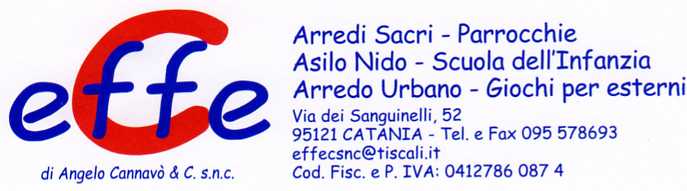 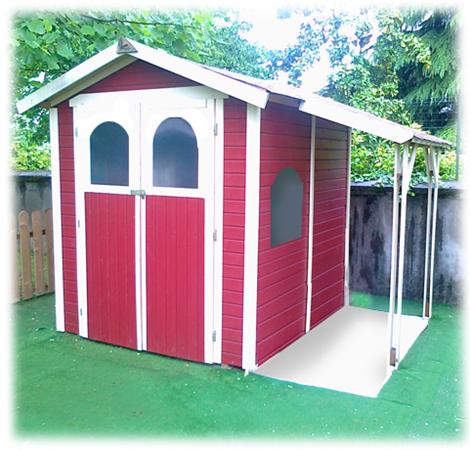 Descrizione:Casetta, realizzata interamente in legno massello adoghe(sez. 14x2 cm), verniciata con vernici ad acquaatossiche resistenti agli agenti atmosferici.La casetta occupa un area di 300X300x250(h) cm , edè dotata di un portico coperto sostenuto da pali inlegno colorato, ed è dotata di una finestrata laterale edi una porta a doppio battente per accedereall'interno.Tipo di scuola: adultoI colori delle attrezzature rappresentati nelle immaginisono da considerarsi puramente indicativi.
Categoria: Casette per parco giochi da esternoCodice: EP02135